	Brussels, 
SANTE B4/SvDS/ac ARES (2016)6610782Call for Expressions of InterestThe European Commission is launching a call for expressions of interest to establish a list of stakeholder organisations interested in participating in ad-hoc meetings between stakeholders and representatives of members of the Competent Authorities on Substances of Human Origin Expert Group (CASoHO E01718). This call, as well as these ad-hoc meetings, will be organised based on the Terms of Reference below. 
Application formPlease return this application form, completed, to SANTE-SOHO@ec.europa.eu and take due notice of the accompanying Privacy Statement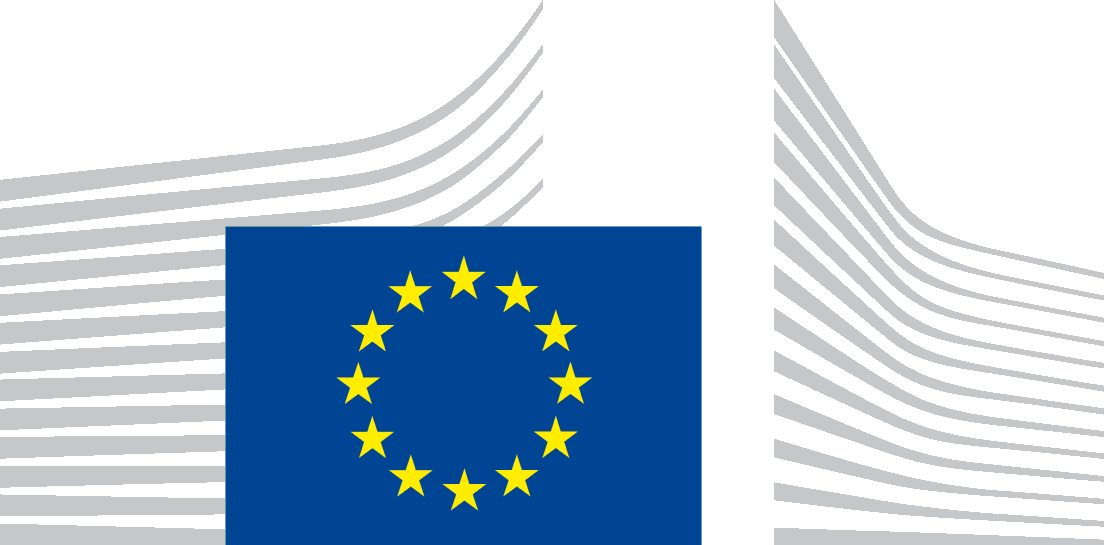 EUROPEAN COMMISSIONDIRECTORATE GENERAL FOR HEALTH AND FOOD SAFETYDirectorate B - Health systems, medical products and innovationB4 – Medical products, quality, safety, innovationOrganisation NameNumber of entry in the Transparency RegisterContact name, official address, telephone, email and website of the organisationLegal Status        Commercial Company Organisation representing a number of commercial companies  Professional/Scientific Association Organisation representing a number of professional/scientific associations Non-governmental Organisation  Other: Please describe ……………………………………………………………………………Mission of the OrganisationKey Objectives of the OrganisationWho can be a member of the organisation?How many members does your organisation have?Describe the geographical coverage of your organisation(number and names of countries where the organisation is active)Describe your reasons for wishing to participate in the stakeholder meetingsList in generic terms the topics that you would  bring forward for the agenda of these meetings